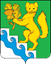 АДМИНИСТРАЦИЯ БОГУЧАНСКОГО РАЙОНАПОСТАНОВЛЕНИЕ03.03.2022 г.                              с. Богучаны                                       № 128-пО внесении изменений в Постановление администрации Богучанского района от 02.06.2017 №583-п «Об утверждении комиссии по подготовке проектов правил землепользования и застройки Богучанского района»        В целях подготовки и согласования проектов правил землепользования и застройки муниципальных образований Богучанского района Красноярского края, в том числе внесения изменений в действующие правила землепользования и застройки, руководствуясь статьей 31 Градостроительного кодекса Российской Федерации, статьей 15 Федерального закона от 06.10.2003 № 131-ФЗ «Об общих принципах организации местного самоуправления в Российской Федерации», статьями 7, 43, 47 Устава Богучанского района Красноярского края, ПОСТАНОВЛЯЮ: 1.  Внести изменения в Постановление администрации Богучанского района от 02.06.2017 №583-п «Об утверждении комиссии по подготовке проектов правил землепользования и застройки Богучанского района», согласно Приложению № 1.2. Утвердить состав комиссии по подготовке проектов правил землепользования и застройки муниципальных образований Богучанского района Красноярского края, в том числе внесения изменений в действующие правила землепользования и застройки согласно Приложению № 2.Приложения к настоящему постановлению читать в новой редакции.3. Настоящее постановление опубликовать в «Официальном вестнике Богучанского района» и на официальном сайте муниципального образования Богучанский район в информационно-телекоммуникационной сети «Интернет».             4. Контроль за исполнением настоящего постановления возложить на  заместителя Главы Богучанского района по взаимодействию с органами и муниципальной власти С.Л. Трещеву.        	5.   Настоящее постановление вступает в силу со дня его подписания.И.о. Главы Богучанского района	                                         В.М. Любим                                                                                           Приложение № 1 к постановлениюадминистрации Богучанского района                               от 03.03.2022 г.  №  128-пПоложение О комиссии по подготовке проектов правил землепользования и застройки муниципальных образований Богучанского района Красноярского края, в том числе внесения изменений в действующие правила землепользования и застройкиНастоящее Положение о комиссии по подготовке проектов правил землепользования и застройки муниципальных образований Богучанского района Красноярского края, в том числе внесения изменений в действующие правила землепользования и застройки (далее по тексту – Положение) создается с целью обеспечения взаимодействия по вопросам устойчивого развития территорий муниципальных образований, сохранения окружающей среды и объектов культурного наследия.1. Общие положения1.1. Комиссия по подготовке проектов правил землепользования и застройки муниципальных образований Богучанского района Красноярского края, в том числе внесения изменений в действующие правила землепользования и застройки (далее по тексту – комиссия) является совещательным органом при Главе Богучанского района, образованным в целях обеспечения взаимодействия и согласованного функционирования органов местного самоуправления, общественных объединений и других организаций при рассмотрении вопросов, связанных с развитием территорий муниципальных образований, сохранения окружающей среды и объектов культурного наследия. 1.2. Комиссия в своей деятельности руководствуется Конституцией Российской Федерации, Федеральными законами, законами Красноярского края, Уставом Богучанского района и иными нормативными актами органов государственной власти Российской Федерации и Красноярского края, решениями Богучанского районного Совета депутатов, постановлениями и распоряжениями администрации Богучанского района, а также настоящим Положением.1.3. Комиссия создается, реорганизуется и упраздняется постановлением Администрации Богучанского района.1.4. Положение о комиссии и его персональный состав утверждается постановлением администрации Богучанского района.1.5. Формирование комиссии осуществляется Главой Богучанского района на основе предложений:- населения территории Богучанского района Красноярского края, применительно к которой осуществляется подготовка проекта правил землепользования и застройки;- представителя органа муниципального образования;- местной администрации;- заинтересованных физических и юридических лиц, являющихся правообладателями земельных участков и объектов капитального строительства.Комиссия формируется при условии равного представительства каждой из сторон, на основе принципа добровольности участия в деятельности комиссии представителей населения и заинтересованных физических и юридических лиц, являющихся правообладателями земельных участков и объектов капитального строительства.1.6. Члены комиссии осуществляют свою деятельность на добровольной и безвозмездной основе.2. Основные задачи и функцииОсновными задачами комиссии являются:2.1. подготовка предложений по созданию условий для устойчивого развития территорий муниципальных образований, сохранения окружающей среды; 2.2. рассмотрение вопросов и предложений по обеспечению прав и законных интересов физических и юридических лиц, в том числе правообладателей земельных участков и объектов капитального строительства;2.3. регулирование иных вопросов, землепользования и застройки.Комиссия для выполнения возложенных на нее задач осуществляет следующие функции:2.4. рассматривает вопросы, связанные с местоположением территориальных зон и внесением изменений в правила землепользования и застройки;2.5. иные функции, связанные с вопросами градостроительной деятельности на территории Богучанского района;Комиссия в соответствии с возложенными на нее задачами имеет право:2.6. выступать организатором общественных обсуждений или публичных слушаний при их проведении;2.7.запрашивать и получать в установленном порядке у федеральных органов исполнительной власти субъектов Российской Федерации, внебюджетных фондов,  предприятий и организаций, осуществляющих деятельность на территории района (далее по тексту – предприятия), администраций сельсоветов Богучанского района материалы и информацию по вопросам, отнесенным к компетенции комиссии;2.8. приглашать для участия в заседаниях и заслушивать  представителей предприятий, администраций сельсоветов Богучанского района по вопросам, отнесенным к компетенции комиссии, и принимать соответствующие решения;2.9. привлекать к работе комиссии представителей заинтересованных органов исполнительной власти, научных и общественных организаций и специалистов;2.10. рассматривать заявления, обращения, пожелания, а также жалобы по вопросам, входящим в компетенцию комиссии.3. Порядок работы комиссии.3.1. Заседания комиссии проводятся по мере необходимости.3.2. Заседания комиссии проводит председатель, в случае его отсутствия, полномочия председателя комиссии осуществляет заместитель председателя комиссии.Председателем комиссии является заместитель Главы Богучанского района.3.3. Члены комиссии принимают участие в работе комиссии, изучают поступающие документы, готовят по ним свои замечания, предложения, возражения.3.4. Заседания комиссии считаются правомочными, если на них присутствует не менее двух третей ее состава.3.5. Решения комиссии считается принятым, если за него проголосовало более половины от числа присутствующих на заседании членов комиссии.3.6. Решения и протоколы заседаний комиссии подписываются председательствующим на заседании и секретарем комиссии. Решения, соглашения и протоколы заседаний комиссии хранятся у секретаря.3.7. Секретарь комиссии осуществляет текущую организационную работу, ведет документацию, извещает членов комиссии и приглашенных на ее заседания лиц о повестке дня, организует подготовку заседания.3.8. Решения, принимаемые комиссией, носят рекомендательный характер.                                                                                                       Приложение № 2 к постановлениюадминистрации Богучанского района                                                                                от 03.03.2022 г. № 128-п_СоставКомиссии администрации Богучанского района по подготовке проектов правил землепользования и застройки муниципальных образований Богучанского района Красноярского края, в том числе внесения изменений в действующие правила землепользования и застройки1Председатель комиссииЗаместитель Главы Богучанского района по взаимодействию с органами государственной и муниципальной власти2Заместитель председателя комиссии:Заместитель Главы Богучанского района по вопросам развития лесопромышленного комплекса, экологии и природопользования3Секретарь комиссииГлавный специалист отдела по архитектуре и градостроительству администрации Богучанского района Члены комиссии:Члены комиссии:Члены комиссии:4Начальник отдела по архитектуре и градостроительству – главный архитектор Богучанского районаНачальник отдела по архитектуре и градостроительству – главный архитектор Богучанского района 5Начальник управления муниципальной собственностью Богучанского районаНачальник управления муниципальной собственностью Богучанского района6Начальник отдела лесного хозяйства, жилищной политики, транспорта и связиНачальник отдела лесного хозяйства, жилищной политики, транспорта и связи7Глава муниципального образования либо заместитель Главы муниципального образования (по согласованию)Глава муниципального образования либо заместитель Главы муниципального образования (по согласованию)8Заинтересованные физические и юридические лица, являющиеся правообладателями земельных участков и объектов капитального строительстваЗаинтересованные физические и юридические лица, являющиеся правообладателями земельных участков и объектов капитального строительства